NYU Wireless Docket 14-177 NOI Comments  OutlineIntroduction:Who is NYU Wireless, why is it qualified, and what are it interestsBibliography of reports that are related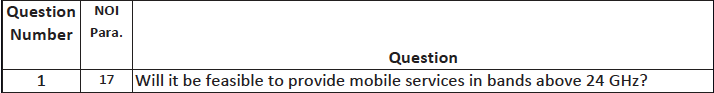 Yes.  Research at NYU Wireless and elsewhere show that the propagation channel is appropriate if cell sizes are in the 100-200m range and MIMO-like technology is used in base stations and mobiles. Summarize NYU papers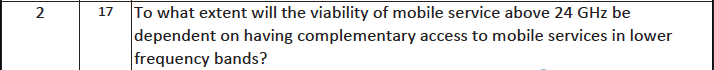 >24 GHz will replace lower bands that allow for much larger cell sizes due to more benign propagation.  5G planning generally considers >2 GHz as a supplement to lower bands, not a replacemen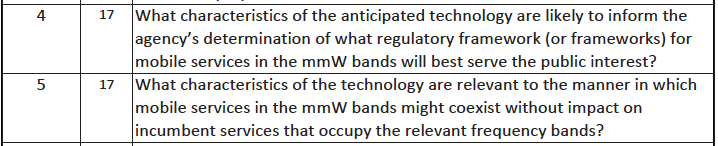 FCC regulation should be enabling not prescriptive.  One can never be certain when technology in band X will be economical, but one can be certain that if FCC forbids mobile in a band that there will be major disincentives to capital formation for R&D due to regulatory uncertainty and regulatory risk.  Thus FCC create mobile service rules for some or all of the bands discussed in a way that does not preclude other uses now authorized interference   Where there are incumbents, arketplace forces should be relied upon to either facilitate the transition at h time it is economically practical or to encourage the development of appropriate sharing techniques.Thus the focus should be on enabling mobile access in specified bands subject to reasonable stated interference limits to adjacent bands and adjacent cochannel licensees such as satellite users and federal government systems.  While FCC did have detailed technical interoperability standards for 1G cellular in the early 1980s, since 1987 FCC has not specified CMRS technologies for new systems.  This flexibility is what allowed CDMA to be developed in the US while it was shunned by prescriptive overseas regulators as being immature.  All 3G technologies incorporate CDMA subsystems and this generation of mobile technologies all over the world would not have been possible if the US had not been the testbed for proving the effectiveness of this innovative technology.here there are incumbent fixed service area licensees, we believe the path for timely implementation is to give them the rights for mobile transmissions in their service area, subject to a buildout requirement.  While this raises the possibility of “unjust enrichment”, it  than the alternative of having separate mobile and fixed licensees in the same service area and same spectrum.  The resulting marketplace forces will facilitate licensee decision making to determine the appropriate sharing details much faster than detailed FCC rulemaking would.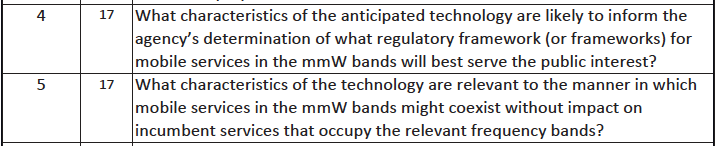 The small wavelengths involved directional In addition, atmospheric absorption and poor diffraction over obstacles limits undesired power received at other users, much more so than at lower frequencies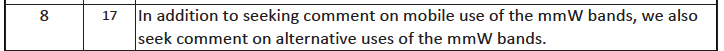 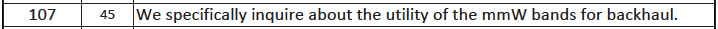 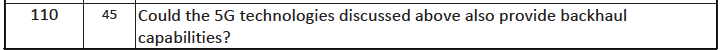 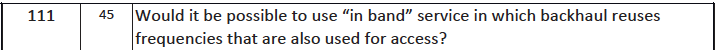 It is likely that the same bands can be used for both mobile and fixed/backhaul in the same area, but it is uncertain when this will become economically feasible.  FCC rules should allow this but not require it.  Thus when the technology become mature for commercial use, it can be implemented in a timely way without further FCC rulemaking or waivers. way to share spectrum between fixed and mobile is to use TD and place mobile and fixed use in different time slots.  Another way is to use CDMA for the fixed signals to separate the two signals.  Finally it likely be possible to place a mobile base station with a MIMO-like antenna at one height on a monopole support and place a fixed antenna high on the same monopole.  Adequate separation between the two systems could be implemented through a trade off between vertical separation of the two antenna systems and separation of the beam patterns of the two systems.  In general the lower mobile antenna would have downtilt that would increase the separation of powers.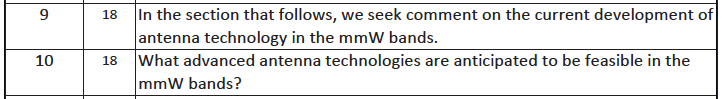 MIMO-like technology in both the base station and the mobile antennas appears to be possible and a key way to deal with the difficult propagation paths encountered in mobile use >24 GHz.  However, FCC should not require any specific antenna technology should focus on interference limits.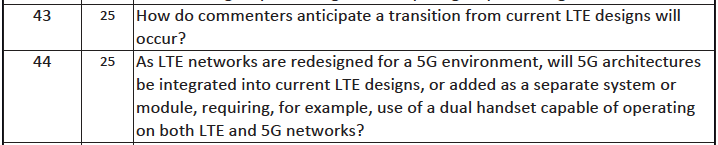 5G >24 GHz will supplement LTE, not replace it.  5G will not be one monolithic technology in a specific band, but rather is  a package of technologies in various bands that match the characteristics of the bands to the services required.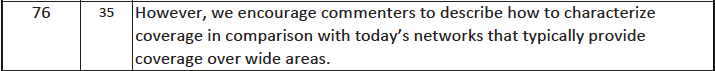 Wm of US territory covered lower frequency CMRS signals, base stations covering several kilometers are unlikely to be feasible.  Thus areas with low user density will likely be served primarily with low band services.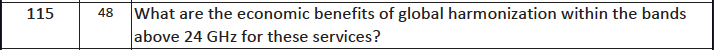  real benefits with economies of scale in R&D and production.  However, goals have been elusive in the past and probably will continue to be elusive  Federal users have legitimate needs for spectrum in the bands under consideration for CMRS use.  But in general, federal spectrum use and CMRS spectrum use are orthogonal in space and time with the San Diego area being a notable exception.Sharing at >24 GHz  frequencies is very different than VHF so G/NG sharing should be easier and allow new approaches such as the existing novel 70/80 GHz sharing.The US has the largest most technically advanced military in the world that depends greatly on IT for its advantage.  It may not be reasonable to expect that US spectrum use >24 GHz will be the same as countries with lesser national security problems.  However, creative sharing approaches could minimize such differences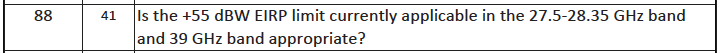 While this is an appropriate number for fixed services, it isthe focus of regulation should not be eirp limits, but rather RF safety limits and pfd limits that protect cochannel and adjacent channel users.  The small antenna sizes feasible with small wavelengths allow  antenna pattern shaping in much more detail than at lower bands.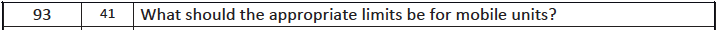 Should be controlled solely by RF safety issues such as now being resolved in Docket 13-84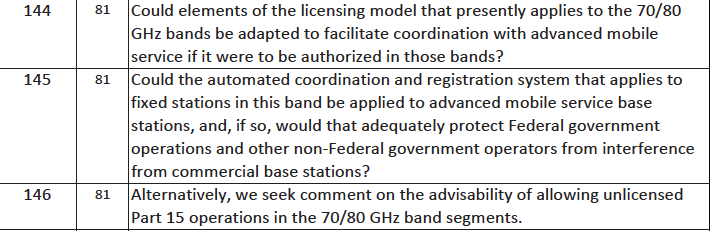 The 70/80 GHz licensing model was designed for fixed service systems with point-to-point coverage only.  CMRS services are area based.  The 70/80 GHz model is basically first come/first served and the high concentration of  links declared in the data base in Northern NJ near data processing centers of the stock exchanges shows the problems with “land rush” effects.Since the coverage of a mmW cell is likely to be 100-200m, many base station are needed to cover an area. Traditional licensing s thus more appropriate in this case.  However, automated coordination with NTIA will be a useful tool and should also minimize NTIA resources.The issue of unlicensed use in 70/80 GHz was considered in Docket 02-146 and rejected at that time.  We see no reason here to reopen that issue and create regulatory uncertainty for the existing licensees in the bands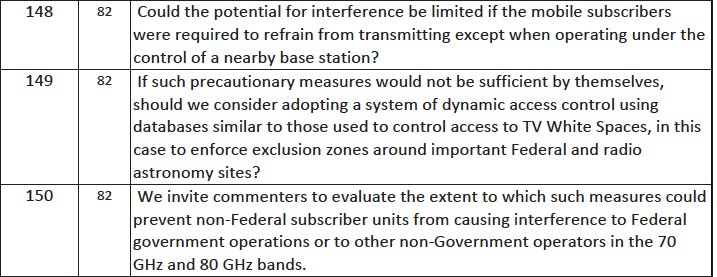 In general CMRS mobiles receive their frequency and power information from base stations.  In bands where there are special interference issues, such as satellite systems or federal systems, it may be necessary to have initial contact between the mobile and the base station to be on an “order wire” channel in a band that is exclusively CMRS in order to verify if spectrum in the higher band is available at that location and only use the higher band in the mobile unit when interference free access is verified by the base station that has knowledge of the mobile’s location as well as the non CMRS users that might be affected.